Personal pronounsA: Replace the nouns in brackets with the correct personal pronoun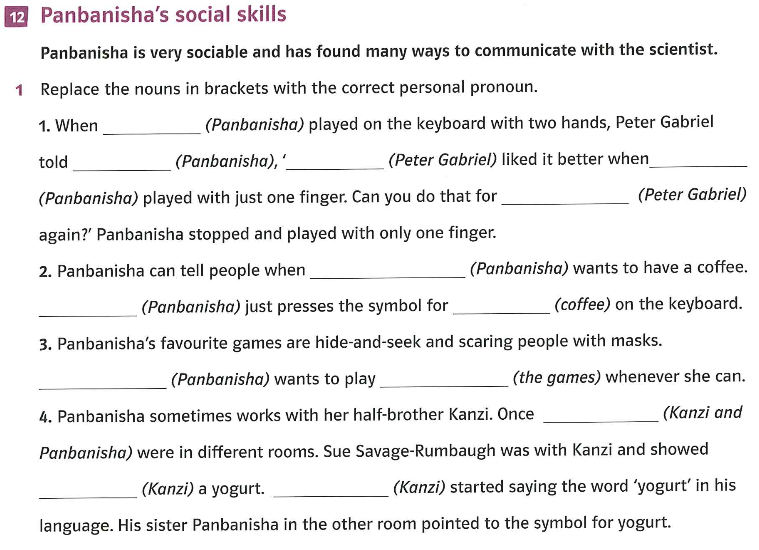 